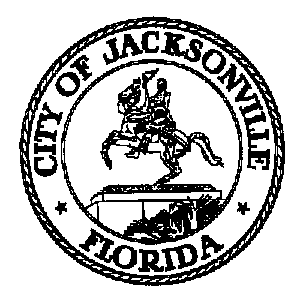 JACKSONVILLE CITY COUNCILRESEARCH DIVISIONTask Force on Safety and Crime ReductionRe-entry and Juvenile Justice Subcommittee Meeting MinutesFebruary 28, 201910:30 amConference Room AFourth Floor, City Hall117 W. Duval StreetChair: Frank DentonClifton AndersonCamille BurbanJeff Golden-ExcusedLinda JosephCeil Pillsbury-SchellenbergVicki WaytowichDonna WebbRob Mason- Subject Matter ExpertTopic: Task Force on Safety and Crime Reduction – Re-entry and Juvenile Justice SubcommitteeAttendance: Colleen Hampsey- Council Research; Chiquita Moore- Mayors Office; Carol Owens, Crystal Shemwell and Jessica Smith- Legislative ServicesFor all other attendees please see the sign in sheetMeeting Convened: 10:36 amChair Frank Denton convened the meeting and the subcommittee members introduced themselves for the record. Mr. Denton then recounted his experience sitting in on the proceedings in Judge Bass’ juvenile courtroom and his interview with Judge Bass. According to Mr. Denton, Judge Bass noted that the majority of the juveniles that come through her court are young males who are chronically absent from school and many have very limited parental involvement. Mr. Denton relayed that the Judge said more mentoring programs could be helpful and that service providers should collaborate more, instead of operating in separate silos. Chair Denton distributed a proposed outline of work for the subcommittee members, with the intent that each member select one to research further and report back upon to the group. Within each topic, the subcommittee members were directed to consider 3 factors: what programs are already in existence and are they adequate; are there gaps in programming options; what is the level of coordination between service providers. Re-entry- context about incarceration and recidivism (Linda Joseph)Re-entry- prison programs for rehabilitation (Jeff Golden)Re-entry- programs (Ceil Pillsbury-Schellenberg)Juvenile Justice- context about juvenile crime and offenders (Rob Mason and Vicki Waytowich)Juvenile Justice- civil citations, diversion and gender based programs (Camille Burban)Juvenile Justice- silos (Clifton Anderson)Juvenile Justice- re-entry (Donna Webb)Juvenile Justice- dedicated funding (Frank Denton)A handout was distributed from the council research division which described dedicated funding sources for children’s services used in other Florida counties. It was requested that council research also present information at the next meeting about funding for and best practices of state run juvenile justice programs nationwide.Public comment- Mr. Nooney commented on the positive benefits of children’s activities on the river. Mr. Scott spoke about the need for strong city leadership and more money allocated for the Northside. Both comment cards are on file.The next subcommittee meeting will be on April 4, 2019 at 10:30 am. With no further business, Chairman Denton adjourned the meeting. Meeting Adjourned: 12:00 pmMinutes: Colleen Hampsey, Council Research CHampsey @coj.net   (904) 630-1498Posted 3.4.19 5:00 pmTape: Task Force on Safety and Crime Reduction Re-entry and Juvenile Justice Subcommittee -Legislative Services Division 2.28.19